ODPORÚČANIE NA KURZ ZAČÍNAME 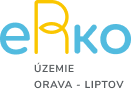 03 - 05. november 2023        Vytvoril                                                                  __________________________                                                                                  Meno a priezvisko - farnosťMeno a priezvisko -Vek –Farnosť -Pár slov (viet) o účastníkovi